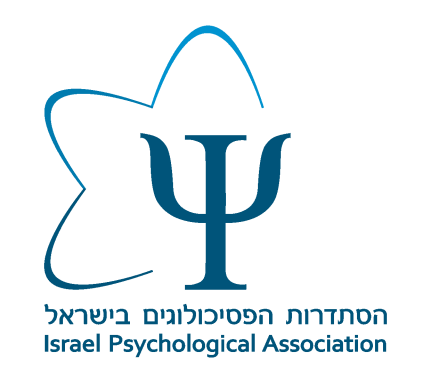 הסתדרות הפסיכולוגים בישראלתשלום דמי חבר לשנת 2023שלום רב,דמי החבר נשארו ללא שינוי בשנת 2023. במקביל, הרחבנו את הפעילות, נוספו ימי עיון והשתלמויות, פעלנו רבות במישור המשפטי, חולק יומן עבודה שנתי, השגנו ביטוח אחריות מקצועית ב- 455 ₪ בלבד לשנה, ועוד רבות התוכניות לשנה הבאה. בברכה,יורם שליאר, יו"ר הפ"ימריאל הוברמן, מנכ"ליתגובה דמי החבר לשנת 2023:	 80 ₪ לסטודנטים (בתנאים של "חבר שאינו מן המניין")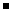 	250 ₪ מתמחים (בצירוף אישור בכתב ממקום ההתמחות) ולחברים שגילם 65 ומעלה.	490 ₪ לכל יתר החברים.את התשלום ניתן לבצע בהמחאה לפקודת הסתדרות הפסיכולוגים (שובר תשלום להלן), או טלפונית בכרטיס אשראי, בטלפון 03-5239884. ניתן לחלק את התשלום למספר תשלומים ללא ריבית.ניתן כמו כן לבצע את התשלום ישירות באתר האינטרנט של הפ"י: psychology.org.il - תחת לשונית- חברות– תשלום דמי חבר-2023. כל החברים שישלמו דמי חבר לשנת 2023 יהיו זכאים לקבלת מגוון שירותים:	רבעון "פסיכואקטואליה"גישה למאגרי המידע דרך אתר האינטרנט של הפ"יביטוח אחריות מקצועית במחיר של 455 ₪ לשנה בלבד ובכיסוי הביטוחי הנרחב ביותר בארץ	ייעוץ פרטני מהיועץ המשפטי של הפ"י וכן ייעוץ מס מרואה החשבון.	הופעה באלפון הפסיכולוגים באתר האינטרנט ואפשרות לבניית כרטיס אישי	קבלת מידעון חודשי הנשלח לדוא"ל של החברים	יעוץ בסוגיות אתיות וטיפול בתלונות ע"י ועדת האתיקה	השתתפות בימי עיון ובכנסים מקצועיים – בהנחה משמעותית לחברים	פרסום מודעות עבודה וקליניקה באתר האינטרנט – ללא תשלום	אפשרות להצטרף לביטוח בריאות קולקטיבי במחיר מוזל במיוחד	מגוון הנחות ומבצעים שוטפים לחברים  ב-"מועדון יחד"	יומן שנתי לפסיכולוג – אשר יופץ ללא תשלום לפני ראש השנה	סל הטבות נוסף עליו נשקוד במהלך השנה----------------------------------- שובר תשלום דמי חבר לשנת 2023 --------------------------------------לכבודהסתדרות הפסיכולוגים בישראלת"ד 10211רמת גן 5200201מצ"ב צ'ק ע"ס 80 ₪ / 250 ₪ / 490 ₪, דמי חבר לשנת 2023.שם משפחה___________________ שם פרטי___________________ מס' חבר בהפ"י_____________מספר זהות (9 ספרות)_________________ כתובת דוא"ל ___________________________________כתובת __________________________________________________ מיקוד__________________טל' בית ___________________ טל' עבודה _________________ טל' נייד _____________________